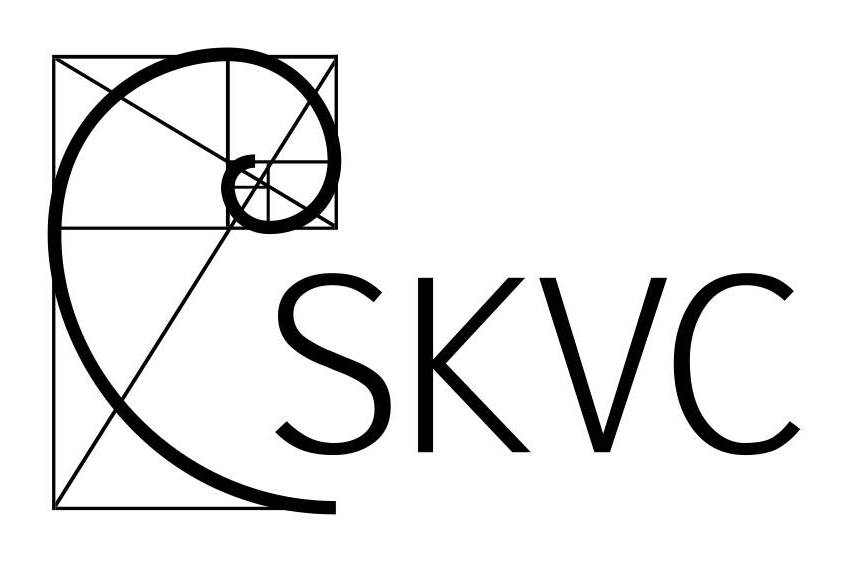 STUDIJŲ VERTINIMO KOMISIJOS SPRENDIMAI2015-02-181 – K – koleginių studijų programa,B – bakalauro studijų programa,M – magistrantūros studijų programa,V – vientisųjų studijų programa,LN – laipsnio neteikianti studijų programaStudijų programosStudijų programosStudijų programosAukštoji mokyklaSVK sprendimaspavadinimaskodairūšis1Aukštoji mokyklaSVK sprendimasŽemės ūkis Žemės ūkis Žemės ūkis Žemės ūkis Žemės ūkis Želdynų dizainasNSPKŽemaitijos kolegijaPritarti ekspertų išvadomsBiologijaBiologijaBiologijaBiologijaBiologijaGamtinė rekreacijaNSPMŠiaulių universitetas ir Daugpilio universitetas (Latvija)Pritarti ekspertų išvadoms